T.C.SÜLEYMAN DEMİREL ÜNİVERSİTESİGÜZEL SANATLAR FAKÜLTESİ DEKANLIĞIKALİTE VE AKREDİTASYON OFİSİNEFakülteniz Müzikoloji Bölümü’nde 10437 sicil numaralı öğretim elemanı olarak görev yapmaktayım. 2023-2024 eğitim-öğretim yılı güz dönemi bölümümüz 1. Sınıf danışmanlığı görevini sürdürmekteyim. Öğrenci danışmanlığı yönergesinin 5. ve 6. maddelerine istinaden 19.10.2023 tarihinde danışmanlığını yürüttüğüm öğrenciler ile toplantı gerçekleştirilmiştir. Toplantı neticesinde gündeme getirilen konular ve elde edilen sonuçlar aşağıda maddelendirilmiştir:Öğrencilerin uyum, sosyal ve ekonomik konularda bir problemi bulunmamaktadır.Öğrenciler ile değişim programları ve olanaklar hakkında istişare edildi.Öğrenciler ile kariyer planlamaları üzerine konuşma yapılmıştır.Öğrencilerin bölüm içerisinde gerçekleştirecekleri sunumlar ve konserler hakkında bilgilendirme yapılmıştır.Eski yurt binasında kalan öğrenciler yurtlarında müzik çalışma odalarının olmayışından ve bu durumun kendilerini negatif yönde etkilediğinden bahsetmişlerdir.Arş. Gör. Ayşe YILMAZ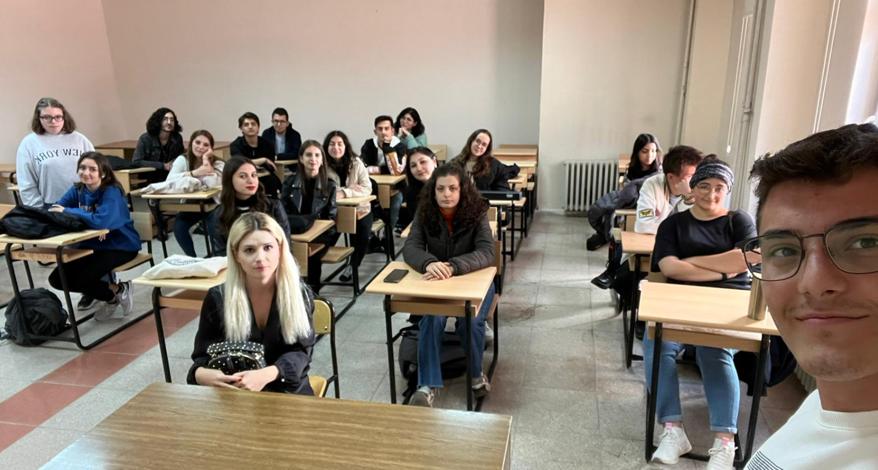 